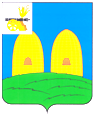 АДМИНИСТРАЦИЯПЕРЕНСКОГО  СЕЛЬСКОГО ПОСЕЛЕНИЯРОСЛАВЛЬСКОГО РАЙОНА СМОЛЕНСКОЙ ОБЛАСТИПОСТАНОВЛЕНИЕот      20   октября  2022 года                                                                           №59Об итогах исполнения  бюджета Перенского сельского поселения  Рославльского района  Смоленской области за 9 месяцев 2022 годаВ соответствии с пунктом 5 статьи  264.2  Бюджетного кодекса Российской Федерации, Уставом Перенского сельского поселения Рославльского района Смоленской области, Положением о бюджетном процессе в муниципальном образовании Перенского сельского поселения Рославльского района Смоленской области Администрация Перенского сельского поселения Рославльского района Смоленской области  п о с т а н о в л я е т: 1.Утвердить отчет об исполнении бюджета Перенского сельского поселения Рославльского района Смоленской области  (далее – бюджет Перенского сельского поселения) за 9 месяцев 2022 года по доходам  в сумме 8 866,9  тыс. руб., по расходам в сумме 8 324,8 тыс. руб., с превышением доходов над расходами (профицит бюджета) в сумме 542,1 тыс.руб.2.Утвердить исполнение за 9 месяцев 2022 года: - по источникам финансирования дефицита бюджета Перенского сельского поселения согласно приложению 1;- по объему поступлений доходов в бюджет Перенского сельского поселения, за исключением безвозмездных поступлений, согласно приложению 2;-  по объему безвозмездных поступлений в бюджет Перенского сельского поселения Рославльского района Смоленской области, согласно приложению 3; - по расходной части  бюджета Перенского сельского поселения согласно приложению 4.3.Утвердить отчет об использовании средств муниципального дорожного фонда Перенского сельского поселения Рославльского района Смоленской области согласно приложению 5.            4.Настоящее постановление  подлежит официальному опубликованию в газете «Рославльская правда» и размещению  на официальном сайте   Администрация  Перененского  сельского   поселения  Рославльского   района   Смоленской   области в информационно-телекоммуникационной сети «Интернет».Глава  муниципального образования Перенского сельского поселенияРославльского района Смоленской области                         Л.Я.Шамановва                                                                                               Исполнение по источникам финансирования дефицита бюджета Перенского сельского поселения Рославльского района Смоленской области  за 9 месяцев 2022 года                                                                                                                  (рублей)аПриложение 1к постановлению Администрации Перенского сельского поселения Рославльского района Смоленской области от    20 октября  2022 года  № 5     КодНаименование кода группы, подгруппы, статьи, вида источника финансирования дефицитов бюджетов, кода классификации операций сектора государственного управления, относящихся к источникам финансирования дефицитов бюджетов      План        Факт                                                                                                  123401 00 00 00 00 0000 000ИСТОЧНИКИ ВНУТРЕННЕГО ФИНАНСИРОВАНИЯ ДЕФИЦИТОВ БЮДЖЕТОВ4 700 428,20- 542 135,8901 05 00 00 00 0000 000Изменение остатков средств на счетах по учету средств бюджета4 700 428,20- 542 135,8901 05 00 00 00 0000 500Увеличение остатков средств бюджетов-10 490 200,00-8 866 929.7001 05 02 00 00 0000 500Увеличение прочих остатков средств бюджетов-10 490 200,00-8 866 929.7001 05 02 01 00 0000 510Увеличение прочих остатков денежных средств бюджетов-10 490 200,00-8 866 929.7001 05 02 01 10 0000 510Увеличение прочих остатков денежных средств бюджетов сельских поселений-10 490 200,00-8 866 929.7001 05 00 00 00 0000 600Уменьшение остатков средств бюджетов  15 180 328.208 324 793.8101 05 02 00 00 0000 600Уменьшение прочих остатков средств бюджетов15 180 328.208 324 793.8101 05 02 01 00 0000 610Уменьшение прочих остатков денежных средств бюджетов15 180 328.208 324 793.8101 05 02 01 10 0000 610Уменьшение прочих остатков денежных средств  бюджетов сельских поселений15 180 328.208 324 793.81Приложение 2к постановлению Администрации Перенского сельского поселения Рославльского района Смоленской области от    20 октября  2022 года  № 5     Приложение 2к постановлению Администрации Перенского сельского поселения Рославльского района Смоленской области от    20 октября  2022 года  № 5     исполнение по объему поступлений доходов в бюджет Перенского сельского поселения Рославльского района Смоленской области, за исключением безвозмездных поступлений                                                             за 9 месяцев   2022 года.исполнение по объему поступлений доходов в бюджет Перенского сельского поселения Рославльского района Смоленской области, за исключением безвозмездных поступлений                                                             за 9 месяцев   2022 года.исполнение по объему поступлений доходов в бюджет Перенского сельского поселения Рославльского района Смоленской области, за исключением безвозмездных поступлений                                                             за 9 месяцев   2022 года.(рублей)Код бюджетной классификации Российской ФедерацииНаименование дохода бюджетаУтвержденные     бюджетные назначенияУтвержденные     бюджетные назначенияФактичесФактичес% исполненияКод бюджетной классификации Российской ФедерацииНаименование дохода бюджетаУтвержденные     бюджетные назначенияУтвержденные     бюджетные назначениякое исполнениекое исполнение% исполнения1233445555 1 00 00000 00 0000 000НАЛОГОВЫЕ И НЕНАЛОГОВЫЕ ДОХОДЫ 3088800,003088800,002356565,082356565,0876%76%76%76% 1 00 00000 00 0000 000НАЛОГОВЫЕ И НЕНАЛОГОВЫЕ ДОХОДЫ 3088800,003088800,002356565,082356565,0876%76%76%76% 1 00 00000 00 0000 000НАЛОГОВЫЕ И НЕНАЛОГОВЫЕ ДОХОДЫ 3088800,003088800,002356565,082356565,0876%76%76%76% 1 00 00000 00 0000 000НАЛОГОВЫЕ И НЕНАЛОГОВЫЕ ДОХОДЫ 3088800,003088800,002356565,082356565,0876%76%76%76% 1 01 00000 00 0000 000налоги на прибыль, доходы410900,00410900,00219814,22219814,2253%53%53%53% 1 01 02000 01 0000 110Налог на доходы физических лиц410900,00410900,00219814,22219814,2253%53%53%53% 1 03 00000 00 0000 110Налоги на товары (работы, услуги), реализуемые на территории Российской Федерации2104200,002104200,001810077,311810077,3186%86%86%86%1 03 02000 01 0000 110Акцизы по подакцизным товарам (продукции), производимым на территории Российской Федерации2104200,002104200,001810077,311810077,3186%86%86%86%1 05 00000 00 0000 000НАЛОГИ НА СОВОКУПНЫЙ НАЛОГ15000,0015000,00-528,39-528,390%0%0%0%1 05 03000 01 0000 110Единый сельскохозяйственный налог 15000,0015000,00-528,39-528,390%0%0%0%1 06 00000 00 0000 000Налоги на имущество503000,00503000,00264642,94264642,9453%53%53%53%1 06 01000 00 0000 110Налог на имущество физических лиц  100000,00100000,0013843,3613843,3614%14%14%14%1 06 01000 00 0000 110Налог на имущество физических лиц  100000,00100000,0013843,3613843,3614%14%14%14%1 06 06000 00 0000 110Земельный налог403000,00403000,00250799,58250799,5862%62%62%62% 2 08 00000 00 0000 000ПЕРЕЧИСЛЕНИЯ ДЛЯ ОСУЩЕСТВЛЕНИЯ ВОЗВРАТА (ЗАЧЕТА) ИЗЛИШНЕ УПЛАЧЕННЫХ ИЛИ ИЗЛИШНЕ ВЗЫСКАННЫХ СУММ НАЛОГОВ, СБОРОВ И ИНЫХ ПЛАТЕЖЕЙ, А ТАКЖЕ СУММ ПРОЦЕНТОВ ЗА НЕСВОЕВРЕМЕННОЕ ОСУЩЕСТВЛЕНИЕ ТАКОГО ВОЗВРАТА И ПРОЦЕНТОВ, НАЧИСЛЕННЫХ НА ИЗЛИШНЕ ВЗЫСКАННЫЕ СУММЫ0,000,00-1,00-1,000%0%0%0% 2 08 05000 10 0000 150Перечисления из бюджетов сельских поселений (в бюджеты поселений) для осуществления возврата (зачета) излишне уплаченных или излишне взысканных сумм налогов, сборов и иных платежей, а также сумм процентов за несвоевременное осуществление такого возврата и процентов, начисленных на излишне взысканные суммы0,000,00-1,00-1,000%0%0%0%1 11 00000 00 0000 000  ДОХОДЫ ОТ ИСПОЛЬЗОВАНИЯ ИМУЩЕСТВА, НАХОДЯЩЕГОСЯ В ГОСУДАРСТВЕННОЙ И МУНИЦИПАЛЬНОЙ СОБСТВЕННОСТИ55700,0055700,0062560,0062560,00112%112%112%112%1 11 05000 00 0000 120Доходы, получаемые в виде арендной либо иной платы за передачу в возмездное пользование государственного и муниципального имущества (за исключением имущества бюджетных и автономных учреждений, а также имущества государственных и муниципальных унитарных предприятий, в том числе казенных)32900,0032900,0045460,0045460,00138%138%138%138%1 11 09000 00 0000 120Прочие доходы от использования имущества и прав, находящихся в государственной  собственности (за исключением имущества бюджетных и автономных учреждений, а также имущества государственных и муниципальных унитарных предприятий, в том числе казенных)22800,0022800,0017100,0017100,0075%75%75%75%                                                Приложение №3                                                Приложение №3к Постановлению Администрации Перенского сельского поселения Рославльского района  Смоленской областик Постановлению Администрации Перенского сельского поселения Рославльского района  Смоленской областиот        октября 2022г.   №     от        октября 2022г.   №     исполнение по объему безвозмездных поступлений исполнение по объему безвозмездных поступлений исполнение по объему безвозмездных поступлений в доход  бюджета Перенского сельского поселения Рославльского района Смоленской областив доход  бюджета Перенского сельского поселения Рославльского района Смоленской областив доход  бюджета Перенского сельского поселения Рославльского района Смоленской областив доход  бюджета Перенского сельского поселения Рославльского района Смоленской областиза 9 месяцев 2022 года                                                                                                                                                                                                                                                                                                   (тыс. рублей)                                                                                                                                                                                                                                                                                                   (тыс. рублей)                                                                                                                                                                                                                                                                                                   (тыс. рублей)(рублей)Код бюджетной классификации Российской ФедерацииНаименование групп, подгрупп и статей доходовСумма, планСумма, факт% исполнения000 2 00 00000 00 0000 000БЕЗВОЗМЕЗДНЫЕ ПОСТУПЛЕНИЯ7401400,06510364,6288%000 2 02 00000 00 0000 000Безвозмездные поступления от других бюджетов бюджетной системы Российской Федерации7401400,06510364,6288%000 2 02 10000 00 0000 150Дотации бюджетам субъектов РФ и муниципальных образований 3331500,02499300,0075%000 2 02 16001 10 0000 150Дотация бюджетам сельских поселений  на выравнивание   бюджетной обеспеченности 3331500,02499300,0075%000 2 02 20000 00 0000 150  Субсидии бюджетам бюджетной системы Российской Федерации (межбюджетные субсидии)3996000,03976020,00100%000 2 02 29999 10 0000 150Прочие субсидии бюджетам сельских поселений3996000,03976020,00100%000 2 02 30000 00 0000150Субвенции бюджетам субъектов РФ и муниципальных образований73900,035044,6247%000 2 02 35118 10 0000 150 Субвенции бюджетам сельских поселений на осуществление первичного воинского учета органами местного самоуправления поселений, муниципальных и городских округов73900,035044,6247%Приложение 4к постановлению Администрации Перенского сельского поселения Рославльского района Смоленской области от    20 октября  2022 года  № 5     Приложение 4к постановлению Администрации Перенского сельского поселения Рославльского района Смоленской области от    20 октября  2022 года  № 5     Приложение 4к постановлению Администрации Перенского сельского поселения Рославльского района Смоленской области от    20 октября  2022 года  № 5     Приложение 4к постановлению Администрации Перенского сельского поселения Рославльского района Смоленской области от    20 октября  2022 года  № 5     Исполнение расходной части  бюджета  Перенского сельского поселения Исполнение расходной части  бюджета  Перенского сельского поселения Исполнение расходной части  бюджета  Перенского сельского поселения Исполнение расходной части  бюджета  Перенского сельского поселения Исполнение расходной части  бюджета  Перенского сельского поселения Исполнение расходной части  бюджета  Перенского сельского поселения Исполнение расходной части  бюджета  Перенского сельского поселения Исполнение расходной части  бюджета  Перенского сельского поселения Исполнение расходной части  бюджета  Перенского сельского поселения Исполнение расходной части  бюджета  Перенского сельского поселения Исполнение расходной части  бюджета  Перенского сельского поселения Исполнение расходной части  бюджета  Перенского сельского поселения Исполнение расходной части  бюджета  Перенского сельского поселения Исполнение расходной части  бюджета  Перенского сельского поселения Исполнение расходной части  бюджета  Перенского сельского поселения Исполнение расходной части  бюджета  Перенского сельского поселения Исполнение расходной части  бюджета  Перенского сельского поселения Исполнение расходной части  бюджета  Перенского сельского поселения Исполнение расходной части  бюджета  Перенского сельского поселения Исполнение расходной части  бюджета  Перенского сельского поселения Исполнение расходной части  бюджета  Перенского сельского поселения Исполнение расходной части  бюджета  Перенского сельского поселения Рославльского района Смоленской области за 9 месяцев 2022 года.Рославльского района Смоленской области за 9 месяцев 2022 года.Рославльского района Смоленской области за 9 месяцев 2022 года.Рославльского района Смоленской области за 9 месяцев 2022 года.Рославльского района Смоленской области за 9 месяцев 2022 года.Рославльского района Смоленской области за 9 месяцев 2022 года.Рославльского района Смоленской области за 9 месяцев 2022 года.Рославльского района Смоленской области за 9 месяцев 2022 года.Рославльского района Смоленской области за 9 месяцев 2022 года.Рославльского района Смоленской области за 9 месяцев 2022 года.Рославльского района Смоленской области за 9 месяцев 2022 года.Рославльского района Смоленской области за 9 месяцев 2022 года.Рославльского района Смоленской области за 9 месяцев 2022 года.Рославльского района Смоленской области за 9 месяцев 2022 года.Рославльского района Смоленской области за 9 месяцев 2022 года.Рославльского района Смоленской области за 9 месяцев 2022 года.Рославльского района Смоленской области за 9 месяцев 2022 года.Рославльского района Смоленской области за 9 месяцев 2022 года.Рославльского района Смоленской области за 9 месяцев 2022 года.Рославльского района Смоленской области за 9 месяцев 2022 года.Рославльского района Смоленской области за 9 месяцев 2022 года.Рославльского района Смоленской области за 9 месяцев 2022 года.Единица измерения: руб.Единица измерения: руб.Единица измерения: руб.Единица измерения: руб.Единица измерения: руб.Единица измерения: руб.Единица измерения: руб.Единица измерения: руб.Единица измерения: руб.Единица измерения: руб.Единица измерения: руб.Единица измерения: руб.Единица измерения: руб.Единица измерения: руб.Единица измерения: руб.Единица измерения: руб.Единица измерения: руб.Единица измерения: руб.Единица измерения: руб.Единица измерения: руб.Единица измерения: руб.Единица измерения: руб.Единица измерения: руб.Наименование показателяВед.Разд., подразделЦ.ст.Ц.ст.Ц.ст.Расх.Расх.Расх.Уточненная роспись/планУточненная роспись/планУточненная роспись/планКасс. расходКасс. расходКасс. расходКасс. расходКасс. расходКасс. расходКасс. расходКасс. расход% исполнения % исполнения % исполнения Наименование показателяВед.Разд., подразделЦ.ст.Ц.ст.Ц.ст.Расх.Расх.Расх.Уточненная роспись/планУточненная роспись/планУточненная роспись/планКасс. расходКасс. расходКасс. расходКасс. расходКасс. расходКасс. расходКасс. расходКасс. расход% исполнения % исполнения % исполнения     Администрация Перенского сельского поселения Рославльского района  Смоленской области966000000000000000000000000000000000000000000015 180 328,2015 180 328,2015 180 328,208 324 793,818 324 793,818 324 793,818 324 793,818 324 793,818 324 793,818 324 793,818 324 793,8154,84%54,84%54,84%      ОБЩЕГОСУДАРСТВЕННЫЕ ВОПРОСЫ96601000000000000000000000000000000000000000004 008 800,004 008 800,004 008 800,002 371 063,462 371 063,462 371 063,462 371 063,462 371 063,462 371 063,462 371 063,462 371 063,4659,15%59,15%59,15%        Функционирование высшего должностного лица субъекта Российской Федерации и муниципального образования9660102000000000000000000000000000000000000000609 500,00609 500,00609 500,00386 692,49386 692,49386 692,49386 692,49386 692,49386 692,49386 692,49386 692,4963,44%63,44%63,44%          Руководство и управление в сфере установленных функций органа муниципального образования9660102700000000070000000007000000000000000000609 500,00609 500,00609 500,00386 692,49386 692,49386 692,49386 692,49386 692,49386 692,49386 692,49386 692,4963,44%63,44%63,44%            Обеспечение деятельности представительного органа муниципального образования9660102760000000076000000007600000000000000000609 500,00609 500,00609 500,00386 692,49386 692,49386 692,49386 692,49386 692,49386 692,49386 692,49386 692,4963,44%63,44%63,44%                  Глава муниципального образования9660102760010000076001000007600100000000000000609 500,00609 500,00609 500,00386 692,49386 692,49386 692,49386 692,49386 692,49386 692,49386 692,49386 692,4963,44%63,44%63,44%                      Расходы на обеспечение функций органов местного самоуправления9660102760010014076001001407600100140000000000609 500,00609 500,00609 500,00386 692,49386 692,49386 692,49386 692,49386 692,49386 692,49386 692,49386 692,4963,44%63,44%63,44%                        Расходы на выплаты персоналу в целях обеспечения выполнения функций государственными (муниципальными) органами, казенными учреждениями, органами управления государственными внебюджетными фондами9660102760010014076001001407600100140100100100609 500,00609 500,00609 500,00386 692,49386 692,49386 692,49386 692,49386 692,49386 692,49386 692,49386 692,4963,44%63,44%63,44%                          Расходы на выплаты персоналу государственных (муниципальных) органов9660102760010014076001001407600100140120120120609 500,00609 500,00609 500,00386 692,49386 692,49386 692,49386 692,49386 692,49386 692,49386 692,49386 692,4963,44%63,44%63,44%        Функционирование Правительства Российской Федерации, высших исполнительных органов государственной власти субъектов Российской Федерации, местных администраций96601040000000000000000000000000000000000000003 344 400,003 344 400,003 344 400,001 949 470,971 949 470,971 949 470,971 949 470,971 949 470,971 949 470,971 949 470,971 949 470,9758,29%58,29%58,29%          Руководство и управление в сфере установленных функций органа муниципального образования96601047000000000700000000070000000000000000003 344 400,003 344 400,003 344 400,001 949 470,971 949 470,971 949 470,971 949 470,971 949 470,971 949 470,971 949 470,971 949 470,9758,29%58,29%58,29%            Обеспечение деятельности исполнительных органов местных администраций96601047700000000770000000077000000000000000003 344 400,003 344 400,003 344 400,001 949 470,971 949 470,971 949 470,971 949 470,971 949 470,971 949 470,971 949 470,971 949 470,9758,29%58,29%58,29%                  Обеспечение деятельности Администрации Перенского сельского поселения Рославльского района Смоленской области96601047700100000770010000077001000000000000003 344 400,003 344 400,003 344 400,001 949 470,971 949 470,971 949 470,971 949 470,971 949 470,971 949 470,971 949 470,971 949 470,9758,29%58,29%58,29%                      Расходы на обеспечение функций органов местного самоуправления96601047700100140770010014077001001400000000003 344 400,003 344 400,003 344 400,001 949 470,971 949 470,971 949 470,971 949 470,971 949 470,971 949 470,971 949 470,971 949 470,9758,29%58,29%58,29%                        Расходы на выплаты персоналу в целях обеспечения выполнения функций государственными (муниципальными) органами, казенными учреждениями, органами управления государственными внебюджетными фондами96601047700100140770010014077001001401001001002 768 600,002 768 600,002 768 600,001 784 050,991 784 050,991 784 050,991 784 050,991 784 050,991 784 050,991 784 050,991 784 050,9964,44%64,44%64,44%                          Расходы на выплаты персоналу государственных (муниципальных) органов96601047700100140770010014077001001401201201202 768 600,002 768 600,002 768 600,001 784 050,991 784 050,991 784 050,991 784 050,991 784 050,991 784 050,991 784 050,991 784 050,9964,44%64,44%64,44%                        Закупка товаров, работ и услуг для обеспечения государственных (муниципальных) нужд9660104770010014077001001407700100140200200200560 800,00560 800,00560 800,00163 686,98163 686,98163 686,98163 686,98163 686,98163 686,98163 686,98163 686,9829,19%29,19%29,19%                          Иные закупки товаров, работ и услуг для обеспечения государственных (муниципальных) нужд9660104770010014077001001407700100140240240240560 800,00560 800,00560 800,00163 686,98163 686,98163 686,98163 686,98163 686,98163 686,98163 686,98163 686,9829,19%29,19%29,19%                        Иные бюджетные ассигнования966010477001001407700100140770010014080080080015 000,0015 000,0015 000,001 733,001 733,001 733,001 733,001 733,001 733,001 733,001 733,0011,55%11,55%11,55%                          Уплата налогов, сборов и иных платежей966010477001001407700100140770010014085085085015 000,0015 000,0015 000,001 733,001 733,001 733,001 733,001 733,001 733,001 733,001 733,0011,55%11,55%11,55%        Обеспечение деятельности финансовых, налоговых и таможенных органов и органов финансового (финансово-бюджетного) надзора966010600000000000000000000000000000000000000025 900,0025 900,0025 900,0025 900,0025 900,0025 900,0025 900,0025 900,0025 900,0025 900,0025 900,00100,00%100,00%100,00%          Резервные фонды966010680000000008000000000800000000000000000025 900,0025 900,0025 900,0025 900,0025 900,0025 900,0025 900,0025 900,0025 900,0025 900,0025 900,00100,00%100,00%100,00%            Межбюджетные трансферты из бюджетов поселений бюджету муниципального района в соответствии с заключенными соглашениями966010681000000008100000000810000000000000000025 900,0025 900,0025 900,0025 900,0025 900,0025 900,0025 900,0025 900,0025 900,0025 900,0025 900,00100,00%100,00%100,00%                  Иные межбюджетные трансферты, передаваемые бюджету муниципального района на осуществление части полномочий по решению вопросов местного значения в соответствии с заключенными соглашениями966010681001000008100100000810010000000000000025 900,0025 900,0025 900,0025 900,0025 900,0025 900,0025 900,0025 900,0025 900,0025 900,0025 900,00100,00%100,00%100,00%                      Межбюджетные трансферты, передаваемые бюджету муниципального района на осуществление части полномочий по решению вопросов местного значения Администрацией Перенского сельского поселения в соответствии с заключенным соглашением966010681001W000081001W000081001W000000000000025 900,0025 900,0025 900,0025 900,0025 900,0025 900,0025 900,0025 900,0025 900,0025 900,0025 900,00100,00%100,00%100,00%                      Межбюджетные трансферты, передаваемые бюджету муниципального района на осуществление части полномочий по решению вопросов местного значения Администрацией Перенского сельского поселения в соответствии с заключенным соглашением966010681001W007081001W007081001W007000000000025 900,0025 900,0025 900,0025 900,0025 900,0025 900,0025 900,0025 900,0025 900,0025 900,0025 900,00100,00%100,00%100,00%                        Межбюджетные трансферты966010681001W007081001W007081001W007050050050025 900,0025 900,0025 900,0025 900,0025 900,0025 900,0025 900,0025 900,0025 900,0025 900,0025 900,00100,00%100,00%100,00%                          Иные межбюджетные трансферты966010681001W007081001W007081001W007054054054025 900,0025 900,0025 900,0025 900,0025 900,0025 900,0025 900,0025 900,0025 900,0025 900,0025 900,00100,00%100,00%100,00%        Резервные фонды96601110000000000000000000000000000000000000005 000,005 000,005 000,000,000,000,000,000,000,000,000,000,00%0,00%0,00%          Резервные фонды96601118000000000800000000080000000000000000005 000,005 000,005 000,000,000,000,000,000,000,000,000,000,00%0,00%0,00%            Резервные фонды96601118900000000890000000089000000000000000005 000,005 000,005 000,000,000,000,000,000,000,000,000,000,00%0,00%0,00%                  Резервный фонд Перенского сельского поселения Рославльского района Смоленской области96601118900100000890010000089001000000000000005 000,005 000,005 000,000,000,000,000,000,000,000,000,000,00%0,00%0,00%                      Расходы за счет средств резервного фонда Администрации Перенского сельского поселения Рославльского района Смоленской области96601118900120000890012000089001200000000000005 000,005 000,005 000,000,000,000,000,000,000,000,000,000,00%0,00%0,00%                      Расходы за счет средств резервного фонда Администрации Перенского сельского поселения Рославльского района Смоленской области96601118900128880890012888089001288800000000005 000,005 000,005 000,000,000,000,000,000,000,000,000,000,00%0,00%0,00%                        Иные бюджетные ассигнования96601118900128880890012888089001288808008008005 000,005 000,005 000,000,000,000,000,000,000,000,000,000,00%0,00%0,00%                          Резервные средства96601118900128880890012888089001288808708708705 000,005 000,005 000,000,000,000,000,000,000,000,000,000,00%0,00%0,00%        Другие общегосударственные вопросы966011300000000000000000000000000000000000000024 000,0024 000,0024 000,009 000,009 000,009 000,009 000,009 000,009 000,009 000,009 000,0037,50%37,50%37,50%          Непрограммные расходы Перенского сельского поселения Рославльского района Смоленской области966011390000000009000000000900000000000000000024 000,0024 000,0024 000,009 000,009 000,009 000,009 000,009 000,009 000,009 000,009 000,0037,50%37,50%37,50%            Непрограммные расходы органов местного самоуправления966011398000000009800000000980000000000000000024 000,0024 000,0024 000,009 000,009 000,009 000,009 000,009 000,009 000,009 000,009 000,0037,50%37,50%37,50%                  Прочие мероприятия, не включенные в муниципальные программы966011398002000009800200000980020000000000000024 000,0024 000,0024 000,009 000,009 000,009 000,009 000,009 000,009 000,009 000,009 000,0037,50%37,50%37,50%                    Прочие мероприятия, не включенные в муниципальные программы96601139800200000980020000098002000000000000009 000,009 000,009 000,009 000,009 000,009 000,009 000,009 000,009 000,009 000,009 000,00100,00%100,00%100,00%                      Уплата членских взносов96601139800200410980020041098002004100000000009 000,009 000,009 000,009 000,009 000,009 000,009 000,009 000,009 000,009 000,009 000,00100,00%100,00%100,00%                        Иные бюджетные ассигнования96601139800200410980020041098002004108008008009 000,009 000,009 000,009 000,009 000,009 000,009 000,009 000,009 000,009 000,009 000,00100,00%100,00%100,00%                          Уплата налогов, сборов и иных платежей96601139800200410980020041098002004108508508509 000,009 000,009 000,009 000,009 000,009 000,009 000,009 000,009 000,009 000,009 000,00100,00%100,00%100,00%                      Прочие расходы, сборы и иные платежи966011398002200009800220000980022000000000000015 000,0015 000,0015 000,000,000,000,000,000,000,000,000,000,00%0,00%0,00%                      Прочие расходы, сборы и иные платежи966011398002270309800227030980022703000000000015 000,0015 000,0015 000,000,000,000,000,000,000,000,000,000,00%0,00%0,00%                        Закупка товаров, работ и услуг для обеспечения государственных (муниципальных) нужд966011398002270309800227030980022703020020020015 000,0015 000,0015 000,000,000,000,000,000,000,000,000,000,00%0,00%0,00%                          Иные закупки товаров, работ и услуг для обеспечения государственных (муниципальных) нужд966011398002270309800227030980022703024024024015 000,0015 000,0015 000,000,000,000,000,000,000,000,000,000,00%0,00%0,00%      НАЦИОНАЛЬНАЯ ОБОРОНА966020000000000000000000000000000000000000000063 600,0063 600,0063 600,0035 044,6235 044,6235 044,6235 044,6235 044,6235 044,6235 044,6235 044,6255,10%55,10%55,10%        Мобилизационная и вневойсковая подготовка966020300000000000000000000000000000000000000063 600,0063 600,0063 600,0035 044,6235 044,6235 044,6235 044,6235 044,6235 044,6235 044,6235 044,6255,10%55,10%55,10%          Непрограммные расходы Перенского сельского поселения Рославльского района Смоленской области966020390000000009000000000900000000000000000063 600,0063 600,0063 600,0035 044,6235 044,6235 044,6235 044,6235 044,6235 044,6235 044,6235 044,6255,10%55,10%55,10%            Непрограммные расходы органов местного самоуправления966020398000000009800000000980000000000000000063 600,0063 600,0063 600,0035 044,6235 044,6235 044,6235 044,6235 044,6235 044,6235 044,6235 044,6255,10%55,10%55,10%                  Прочие расходы за счет межбюджетных трансфертов других уровней966020398001000009800100000980010000000000000063 600,0063 600,0063 600,0035 044,6235 044,6235 044,6235 044,6235 044,6235 044,6235 044,6235 044,6255,10%55,10%55,10%                      Субвенции на осуществление первичного воинского учета на территориях, где отсутствуют военные комиссариаты966020398001500009800150000980015000000000000063 600,0063 600,0063 600,0035 044,6235 044,6235 044,6235 044,6235 044,6235 044,6235 044,6235 044,6255,10%55,10%55,10%                      Субвенции на осуществление первичного воинского учета на территориях, где отсутствуют военные комиссариаты966020398001511809800151180980015118000000000063 600,0063 600,0063 600,0035 044,6235 044,6235 044,6235 044,6235 044,6235 044,6235 044,6235 044,6255,10%55,10%55,10%                        Расходы на выплаты персоналу в целях обеспечения выполнения функций государственными (муниципальными) органами, казенными учреждениями, органами управления государственными внебюджетными фондами966020398001511809800151180980015118010010010045 500,0045 500,0045 500,0035 044,6235 044,6235 044,6235 044,6235 044,6235 044,6235 044,6235 044,6277,02%77,02%77,02%                          Расходы на выплаты персоналу государственных (муниципальных) органов966020398001511809800151180980015118012012012045 500,0045 500,0045 500,0035 044,6235 044,6235 044,6235 044,6235 044,6235 044,6235 044,6235 044,6277,02%77,02%77,02%                        Закупка товаров, работ и услуг для обеспечения государственных (муниципальных) нужд966020398001511809800151180980015118020020020018 100,0018 100,0018 100,000,000,000,000,000,000,000,000,000,00%0,00%0,00%                          Иные закупки товаров, работ и услуг для обеспечения государственных (муниципальных) нужд966020398001511809800151180980015118024024024018 100,0018 100,0018 100,000,000,000,000,000,000,000,000,000,00%0,00%0,00%      НАЦИОНАЛЬНАЯ БЕЗОПАСНОСТЬ И ПРАВООХРАНИТЕЛЬНАЯ ДЕЯТЕЛЬНОСТЬ96603000000000000000000000000000000000000000006 000,006 000,006 000,000,000,000,000,000,000,000,000,000,00%0,00%0,00%        Защита населения и территории от чрезвычайных ситуаций природного и техногенного характера, пожарная безопасность96603100000000000000000000000000000000000000006 000,006 000,006 000,000,000,000,000,000,000,000,000,000,00%0,00%0,00%            Муниципальная программа "Обеспечение пожарной безопасности на территории Перенского сельского поселения Рославльского района Смоленской области"96603105000000000500000000050000000000000000006 000,006 000,006 000,000,000,000,000,000,000,000,000,000,00%0,00%0,00%            Муниципальная программа "Обеспечение пожарной безопасности на территории Перенского сельского поселения Рославльского района Смоленской области"96603105100000000510000000051000000000000000006 000,006 000,006 000,000,000,000,000,000,000,000,000,000,00%0,00%0,00%              Комплексы процессных мероприятий96603105140000000514000000051400000000000000006 000,006 000,006 000,000,000,000,000,000,000,000,000,000,00%0,00%0,00%                  Комплекс процессных мероприятий "Обеспечение первичных мер пожарной безопасности на территории Перенского сельского поселения Рославльского района Смоленской области"96603105140100000514010000051401000000000000003 000,003 000,003 000,000,000,000,000,000,000,000,000,000,00%0,00%0,00%                      Мероприятия по опахиванию населенных пунктов96603105140120000514012000051401200000000000003 000,003 000,003 000,000,000,000,000,000,000,000,000,000,00%0,00%0,00%                      Мероприятия по опахиванию населенных пунктов96603105140124900514012490051401249000000000003 000,003 000,003 000,000,000,000,000,000,000,000,000,000,00%0,00%0,00%                        Закупка товаров, работ и услуг для обеспечения государственных (муниципальных) нужд96603105140124900514012490051401249002002002003 000,003 000,003 000,000,000,000,000,000,000,000,000,000,00%0,00%0,00%                          Иные закупки товаров, работ и услуг для обеспечения государственных (муниципальных) нужд96603105140124900514012490051401249002402402403 000,003 000,003 000,000,000,000,000,000,000,000,000,000,00%0,00%0,00%                  Комплекс процессных мероприятий "Мероприятия по укреплению системы обучения и оповещения населения на территории муниципального образования Перенского сельского поселения Рославльского района Смоленской области"96603105140200000514020000051402000000000000003 000,003 000,003 000,000,000,000,000,000,000,000,000,000,00%0,00%0,00%                      Мероприятия в области пожарной безопасности96603105140220000514022000051402200000000000003 000,003 000,003 000,000,000,000,000,000,000,000,000,000,00%0,00%0,00%                      Мероприятия в области пожарной безопасности96603105140224800514022480051402248000000000003 000,003 000,003 000,000,000,000,000,000,000,000,000,000,00%0,00%0,00%                        Закупка товаров, работ и услуг для обеспечения государственных (муниципальных) нужд96603105140224800514022480051402248002002002003 000,003 000,003 000,000,000,000,000,000,000,000,000,000,00%0,00%0,00%                          Иные закупки товаров, работ и услуг для обеспечения государственных (муниципальных) нужд96603105140224800514022480051402248002402402403 000,003 000,003 000,000,000,000,000,000,000,000,000,000,00%0,00%0,00%      НАЦИОНАЛЬНАЯ ЭКОНОМИКА96604000000000000000000000000000000000000000009 140 165,229 140 165,229 140 165,225 241 978,005 241 978,005 241 978,005 241 978,005 241 978,005 241 978,005 241 978,005 241 978,0057,35%57,35%57,35%        Дорожное хозяйство (дорожные фонды)96604090000000000000000000000000000000000000009 140 165,229 140 165,229 140 165,225 241 978,005 241 978,005 241 978,005 241 978,005 241 978,005 241 978,005 241 978,005 241 978,0057,35%57,35%57,35%            Муниципальная программа "Развитие улично-дорожной сети на территоии Перенского сельского поселения Рославльского района Смоленской области"96604096000000000600000000060000000000000000009 140 165,229 140 165,229 140 165,225 241 978,005 241 978,005 241 978,005 241 978,005 241 978,005 241 978,005 241 978,005 241 978,0057,35%57,35%57,35%            Муниципальная программа "Развитие улично-дорожной сети на территоии Перенского сельского поселения Рославльского района Смоленской области"96604096400000000640000000064000000000000000009 140 165,229 140 165,229 140 165,225 241 978,005 241 978,005 241 978,005 241 978,005 241 978,005 241 978,005 241 978,005 241 978,0057,35%57,35%57,35%              Комплексы процессных мероприятий96604096440000000644000000064400000000000000009 140 165,229 140 165,229 140 165,225 241 978,005 241 978,005 241 978,005 241 978,005 241 978,005 241 978,005 241 978,005 241 978,0057,35%57,35%57,35%                  Комплекс процессных мероприятий "Содержание автомобильных дорог общего пользования местного значения, инженерных сооружений на них в границах Перенского сельского поселения Рославльского района Смоленской области"96604096440100000644010000064401000000000000005 140 165,225 140 165,225 140 165,221 261 978,001 261 978,001 261 978,001 261 978,001 261 978,001 261 978,001 261 978,001 261 978,0024,55%24,55%24,55%                      Мероприятия по содержанию автомобильных дорог общего пользования и инженерных сооружений на них за счет средств муниципального дорожного фонда96604096440101110644010111064401011100000000005 140 165,225 140 165,225 140 165,221 261 978,001 261 978,001 261 978,001 261 978,001 261 978,001 261 978,001 261 978,001 261 978,0024,55%24,55%24,55%                        Закупка товаров, работ и услуг для обеспечения государственных (муниципальных) нужд96604096440101110644010111064401011102002002005 140 165,225 140 165,225 140 165,221 261 978,001 261 978,001 261 978,001 261 978,001 261 978,001 261 978,001 261 978,001 261 978,0024,55%24,55%24,55%                          Иные закупки товаров, работ и услуг для обеспечения государственных (муниципальных) нужд96604096440101110644010111064401011102402402405 140 165,225 140 165,225 140 165,221 261 978,001 261 978,001 261 978,001 261 978,001 261 978,001 261 978,001 261 978,001 261 978,0024,55%24,55%24,55%                  Комплекс процессных мероприятий "Капитальный ремонт, ремонт автомобильных дорог общего пользования местного значения в границах Перенского сельского поселения Рославльского района Смоленской области"96604096440200000644020000064402000000000000004 000 000,004 000 000,004 000 000,003 980 000,003 980 000,003 980 000,003 980 000,003 980 000,003 980 000,003 980 000,003 980 000,0099,50%99,50%99,50%                      Расходы на проектирование, строительство, реконструкцию, капитальный ремонт и ремонт автомобильных дорог общего пользования местного значения966040964402S000064402S000064402S00000000000004 000 000,004 000 000,004 000 000,003 980 000,003 980 000,003 980 000,003 980 000,003 980 000,003 980 000,003 980 000,003 980 000,0099,50%99,50%99,50%                      Расходы на проектирование, строительство, реконструкцию, капитальный ремонт и ремонт автомобильных дорог общего пользования местного значения966040964402S126064402S126064402S12600000000004 000 000,004 000 000,004 000 000,003 980 000,003 980 000,003 980 000,003 980 000,003 980 000,003 980 000,003 980 000,003 980 000,0099,50%99,50%99,50%                        Закупка товаров, работ и услуг для обеспечения государственных (муниципальных) нужд966040964402S126064402S126064402S12602002002004 000 000,004 000 000,004 000 000,003 980 000,003 980 000,003 980 000,003 980 000,003 980 000,003 980 000,003 980 000,003 980 000,0099,50%99,50%99,50%                          Иные закупки товаров, работ и услуг для обеспечения государственных (муниципальных) нужд966040964402S126064402S126064402S12602402402404 000 000,004 000 000,004 000 000,003 980 000,003 980 000,003 980 000,003 980 000,003 980 000,003 980 000,003 980 000,003 980 000,0099,50%99,50%99,50%      ЖИЛИЩНО-КОММУНАЛЬНОЕ ХОЗЯЙСТВО96605000000000000000000000000000000000000000001 888 162,981 888 162,981 888 162,98621 545,77621 545,77621 545,77621 545,77621 545,77621 545,77621 545,77621 545,7732,92%32,92%32,92%        Жилищное хозяйство9660501000000000000000000000000000000000000000144 000,00144 000,00144 000,0057 731,2157 731,2157 731,2157 731,2157 731,2157 731,2157 731,2157 731,2140,09%40,09%40,09%            Муниципальная программа "Создание условий для обеспечения услугами жилищно-коммунального хозяйства населения и благоустройство территории Перенского сельского поселения Рославльского района Смоленской области"9660501600000000060000000006000000000000000000144 000,00144 000,00144 000,0057 731,2157 731,2157 731,2157 731,2157 731,2157 731,2157 731,2157 731,2140,09%40,09%40,09%            Муниципальная программа "Создание условий для обеспечения услугами жилищно-коммунального хозяйства населения и благоустройство территории Перенского сельского поселения Рославльского района Смоленской области"9660501650000000065000000006500000000000000000144 000,00144 000,00144 000,0057 731,2157 731,2157 731,2157 731,2157 731,2157 731,2157 731,2157 731,2140,09%40,09%40,09%              Комплексы процессных мероприятий9660501654000000065400000006540000000000000000144 000,00144 000,00144 000,0057 731,2157 731,2157 731,2157 731,2157 731,2157 731,2157 731,2157 731,2140,09%40,09%40,09%                  Комплекс процессных мероприятий "Развитие жилищного фонда муниципального образования Перенского сельского поселения"9660501654010000065401000006540100000000000000144 000,00144 000,00144 000,0057 731,2157 731,2157 731,2157 731,2157 731,2157 731,2157 731,2157 731,2140,09%40,09%40,09%                      Взнос на капитальный ремонт жилых помещений, находящихся в собственности Перенского сельского поселения9660501654016000065401600006540160000000000000144 000,00144 000,00144 000,0057 731,2157 731,2157 731,2157 731,2157 731,2157 731,2157 731,2157 731,2140,09%40,09%40,09%                      Взнос на капитальный ремонт жилых помещений, находящихся в собственности Перенского сельского поселения9660501654016501065401650106540165010000000000144 000,00144 000,00144 000,0057 731,2157 731,2157 731,2157 731,2157 731,2157 731,2157 731,2157 731,2140,09%40,09%40,09%                        Закупка товаров, работ и услуг для обеспечения государственных (муниципальных) нужд9660501654016501065401650106540165010200200200144 000,00144 000,00144 000,0057 731,2157 731,2157 731,2157 731,2157 731,2157 731,2157 731,2157 731,2140,09%40,09%40,09%                          Иные закупки товаров, работ и услуг для обеспечения государственных (муниципальных) нужд9660501654016501065401650106540165010240240240144 000,00144 000,00144 000,0057 731,2157 731,2157 731,2157 731,2157 731,2157 731,2157 731,2157 731,2140,09%40,09%40,09%        Коммунальное хозяйство9660502000000000000000000000000000000000000000555 162,98555 162,98555 162,98219 451,07219 451,07219 451,07219 451,07219 451,07219 451,07219 451,07219 451,0739,53%39,53%39,53%            Муниципальная программа "Создание условий для обеспечения услугами жилищно-коммунального хозяйства населения и благоустройство территории Перенского сельского поселения Рославльского района Смоленской области"9660502600000000060000000006000000000000000000555 162,98555 162,98555 162,98219 451,07219 451,07219 451,07219 451,07219 451,07219 451,07219 451,07219 451,0739,53%39,53%39,53%            Муниципальная программа "Создание условий для обеспечения услугами жилищно-коммунального хозяйства населения и благоустройство территории Перенского сельского поселения Рославльского района Смоленской области"9660502650000000065000000006500000000000000000555 162,98555 162,98555 162,98219 451,07219 451,07219 451,07219 451,07219 451,07219 451,07219 451,07219 451,0739,53%39,53%39,53%              Комплексы процессных мероприятий9660502654000000065400000006540000000000000000555 162,98555 162,98555 162,98219 451,07219 451,07219 451,07219 451,07219 451,07219 451,07219 451,07219 451,0739,53%39,53%39,53%                  Комплекс процессных мероприятий "Развитие систем коммунальной инфраструктуры на территории Перенского сельского поселения Рославльского района Смоленской области"9660502654020000065402000006540200000000000000555 162,98555 162,98555 162,98219 451,07219 451,07219 451,07219 451,07219 451,07219 451,07219 451,07219 451,0739,53%39,53%39,53%                      Мероприятия в области коммунального хозяйства9660502654020122065402012206540201220000000000555 162,98555 162,98555 162,98219 451,07219 451,07219 451,07219 451,07219 451,07219 451,07219 451,07219 451,0739,53%39,53%39,53%                        Закупка товаров, работ и услуг для обеспечения государственных (муниципальных) нужд9660502654020122065402012206540201220200200200555 162,98555 162,98555 162,98219 451,07219 451,07219 451,07219 451,07219 451,07219 451,07219 451,07219 451,0739,53%39,53%39,53%                          Иные закупки товаров, работ и услуг для обеспечения государственных (муниципальных) нужд9660502654020122065402012206540201220240240240555 162,98555 162,98555 162,98219 451,07219 451,07219 451,07219 451,07219 451,07219 451,07219 451,07219 451,0739,53%39,53%39,53%        Благоустройство96605030000000000000000000000000000000000000001 189 000,001 189 000,001 189 000,00344 363,49344 363,49344 363,49344 363,49344 363,49344 363,49344 363,49344 363,4928,96%28,96%28,96%            Муниципальная программа "Создание условий для обеспечения услугами жилищно-коммунального хозяйства населения и благоустройство территории Перенского сельского поселения Рославльского района Смоленской области"96605036000000000600000000060000000000000000001 189 000,001 189 000,001 189 000,00344 363,49344 363,49344 363,49344 363,49344 363,49344 363,49344 363,49344 363,4928,96%28,96%28,96%            Муниципальная программа "Создание условий для обеспечения услугами жилищно-коммунального хозяйства населения и благоустройство территории Перенского сельского поселения Рославльского района Смоленской области"96605036500000000650000000065000000000000000001 189 000,001 189 000,001 189 000,00344 363,49344 363,49344 363,49344 363,49344 363,49344 363,49344 363,49344 363,4928,96%28,96%28,96%              Комплексы процессных мероприятий96605036540000000654000000065400000000000000001 189 000,001 189 000,001 189 000,00344 363,49344 363,49344 363,49344 363,49344 363,49344 363,49344 363,49344 363,4928,96%28,96%28,96%                  Комплекс процессных мероприятий "Уличное освещение на территории Перенского сельского поселения Рославльского района Смоленской области"9660503654030000065403000006540300000000000000720 000,00720 000,00720 000,00319 613,49319 613,49319 613,49319 613,49319 613,49319 613,49319 613,49319 613,4944,39%44,39%44,39%                      Уличное освещение территории Перенского сельского поселения9660503654030323065403032306540303230000000000720 000,00720 000,00720 000,00319 613,49319 613,49319 613,49319 613,49319 613,49319 613,49319 613,49319 613,4944,39%44,39%44,39%                        Закупка товаров, работ и услуг для обеспечения государственных (муниципальных) нужд9660503654030323065403032306540303230200200200720 000,00720 000,00720 000,00319 613,49319 613,49319 613,49319 613,49319 613,49319 613,49319 613,49319 613,4944,39%44,39%44,39%                          Иные закупки товаров, работ и услуг для обеспечения государственных (муниципальных) нужд9660503654030323065403032306540303230240240240720 000,00720 000,00720 000,00319 613,49319 613,49319 613,49319 613,49319 613,49319 613,49319 613,49319 613,4944,39%44,39%44,39%                  Комплекс процессных мероприятий "Содержание и благоустройство территории мест захоронения Перенского сельского поселения Рославльского района Смоленской области"9660503654040000065404000006540400000000000000105 000,00105 000,00105 000,000,000,000,000,000,000,000,000,000,00%0,00%0,00%                      Организация содержания мест захоронения в Перенском сельском поселении9660503654040322065404032206540403220000000000105 000,00105 000,00105 000,000,000,000,000,000,000,000,000,000,00%0,00%0,00%                        Закупка товаров, работ и услуг для обеспечения государственных (муниципальных) нужд9660503654040322065404032206540403220200200200105 000,00105 000,00105 000,000,000,000,000,000,000,000,000,000,00%0,00%0,00%                          Иные закупки товаров, работ и услуг для обеспечения государственных (муниципальных) нужд9660503654040322065404032206540403220240240240105 000,00105 000,00105 000,000,000,000,000,000,000,000,000,000,00%0,00%0,00%                  Крмплекс процессных мероприятий "Прочие мероприятия по благоустройству территории Перенского сельского поселения Рославльского района Смоленской области"9660503654050000065405000006540500000000000000364 000,00364 000,00364 000,0024 750,0024 750,0024 750,0024 750,0024 750,0024 750,0024 750,0024 750,006,80%6,80%6,80%                      Прочие мероприятия по благоустройству территории Перенского сельского поселения9660503654050324065405032406540503240000000000364 000,00364 000,00364 000,0024 750,0024 750,0024 750,0024 750,0024 750,0024 750,0024 750,0024 750,006,80%6,80%6,80%                        Закупка товаров, работ и услуг для обеспечения государственных (муниципальных) нужд9660503654050324065405032406540503240200200200364 000,00364 000,00364 000,0024 750,0024 750,0024 750,0024 750,0024 750,0024 750,0024 750,0024 750,006,80%6,80%6,80%                          Иные закупки товаров, работ и услуг для обеспечения государственных (муниципальных) нужд9660503654050324065405032406540503240240240240364 000,00364 000,00364 000,0024 750,0024 750,0024 750,0024 750,0024 750,0024 750,0024 750,0024 750,006,80%6,80%6,80%      СОЦИАЛЬНАЯ ПОЛИТИКА966100000000000000000000000000000000000000000073 600,0073 600,0073 600,0055 161,9655 161,9655 161,9655 161,9655 161,9655 161,9655 161,9655 161,9674,95%74,95%74,95%        Пенсионное обеспечение966100100000000000000000000000000000000000000073 600,0073 600,0073 600,0055 161,9655 161,9655 161,9655 161,9655 161,9655 161,9655 161,9655 161,9674,95%74,95%74,95%          Непрограммные расходы Перенского сельского поселения Рославльского района Смоленской области966100190000000009000000000900000000000000000073 600,0073 600,0073 600,0055 161,9655 161,9655 161,9655 161,9655 161,9655 161,9655 161,9655 161,9674,95%74,95%74,95%            Непрограммные расходы органов местного самоуправления966100198000000009800000000980000000000000000073 600,0073 600,0073 600,0055 161,9655 161,9655 161,9655 161,9655 161,9655 161,9655 161,9655 161,9674,95%74,95%74,95%                  Прочие мероприятия, не включенные в муниципальные программы966100198002000009800200000980020000000000000073 600,0073 600,0073 600,0055 161,9655 161,9655 161,9655 161,9655 161,9655 161,9655 161,9655 161,9674,95%74,95%74,95%                      Расходы на выплату пенсии за выслугу лет лицам, замещавшим муниципальные должности, должности муниципальной службы в органах местного самоуправления966100198002700009800270000980027000000000000073 600,0073 600,0073 600,0055 161,9655 161,9655 161,9655 161,9655 161,9655 161,9655 161,9655 161,9674,95%74,95%74,95%                      Расходы на выплату пенсии за выслугу лет лицам, замещавшим муниципальные должности, должности муниципальной службы в органах местного самоуправления966100198002716109800271610980027161000000000073 600,0073 600,0073 600,0055 161,9655 161,9655 161,9655 161,9655 161,9655 161,9655 161,9655 161,9674,95%74,95%74,95%                        Социальное обеспечение и иные выплаты населению966100198002716109800271610980027161030030030073 600,0073 600,0073 600,0055 161,9655 161,9655 161,9655 161,9655 161,9655 161,9655 161,9655 161,9674,95%74,95%74,95%                          Публичные нормативные социальные выплаты гражданам966100198002716109800271610980027161031031031073 600,0073 600,0073 600,0055 161,9655 161,9655 161,9655 161,9655 161,9655 161,9655 161,9655 161,9674,95%74,95%74,95%ВСЕГО РАСХОДОВ:ВСЕГО РАСХОДОВ:ВСЕГО РАСХОДОВ:ВСЕГО РАСХОДОВ:ВСЕГО РАСХОДОВ:ВСЕГО РАСХОДОВ:ВСЕГО РАСХОДОВ:ВСЕГО РАСХОДОВ:ВСЕГО РАСХОДОВ:15 180 328,2015 180 328,2015 180 328,208 324 793,818 324 793,818 324 793,818 324 793,818 324 793,818 324 793,818 324 793,818 324 793,8154,84%54,84%54,84%Приложение 4к постановлению Администрации Перенского сельского поселения Рославльского района Смоленской области от    20 октября  2022 года  № 5     Приложение 4к постановлению Администрации Перенского сельского поселения Рославльского района Смоленской области от    20 октября  2022 года  № 5     Приложение 4к постановлению Администрации Перенского сельского поселения Рославльского района Смоленской области от    20 октября  2022 года  № 5     Приложение 4к постановлению Администрации Перенского сельского поселения Рославльского района Смоленской области от    20 октября  2022 года  № 5     Приложение 4к постановлению Администрации Перенского сельского поселения Рославльского района Смоленской области от    20 октября  2022 года  № 5     Остаток на 01.01.2022 года: 3 039 965,22             План             ФактДоходы дорожного фонда2 104 200,001 810 077,31Расходы дорожного фонда5 144 165,221 265 958,00Остаток средств дорожного фонда на 01.10.2022 года:                                    3 584 084,53 Остаток средств дорожного фонда на 01.10.2022 года:                                    3 584 084,53 Остаток средств дорожного фонда на 01.10.2022 года:                                    3 584 084,53 